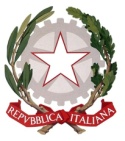 ISTITUTO COMPRENSIVO TORANO CASTELLO- SAN MARTINO DI FINITA – CERZETO_A.S.2019-2020All. 5 – PIANO DI APPRENDIMENTO INDIVIDUALIZZATO (Art. 6, O.M. n. 11 del 16/05/2020)ALUNNO/A ______________CLASSE __________SEZ_______ ANNO SCOLASTICO 2019/2020Nel presente prospetto, i docenti del consiglio di classe che formulano una proposta negativa di valutazione (inferiore ai sei decimi) provvederanno alla compilazione dei campi di loro competenza. Nota (1) : Per gli alunni delle classi terze della scuola secondaria di I grado le tre colonne finali sono di competenza del consiglio di classe della scuola secondaria di II grado di destinazione.DISCIPLINACarenze rilevate(Competenze non acquisite)Obiettivi di apprendimento(Abilità /Conoscenze)Strategie di recupero(1)(Metodologie)Strumenti (1)Tempi (1)1.2.3.4.5.